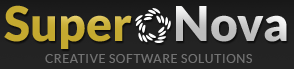 Supernova RAC Yazılım GüncellemesiYayınlanma Tarihi: 3 Aralık 2015Yazan: Supernova Ticaret ve YazılımWeb: http://www.supernova2.com03.12.2015 Supernova RAC Program GüncellemeleriKontrat girişlerine komisyon tutarı eklendi. Komisyon tutarıları ‘Cari Gelirler ve Kasa Hareketleri’ raporlarına eklendi.Temas girişi eklendi. Temaslara kullanıcı adı ve şifre verilmesi sağlandı. İş tanımlama modülü eklendi. Temaslara iş ataması yapılması sağlandı. Tablo görüntüleri değiştirilerek daha modern bir yapıya kavuşturuldu.Sistem ayarları bölümünden kullanıcıların tanımlanmış fiyatlar dışında kontrat girmesi engellenebiliyor. Kontrat giriş bölümünde ödeme kısmı ayrıldı ve daha düzgün bir şekilde giriş yapılması sağlanıyor.SaygılarNeşe Ateş